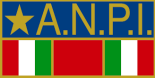 ANPI PROVINCIALE “NORMA PARENTI” - GROSSETO Alla Dirigente Scolastica Provinciale di Grosseto Ai Dirigenti di Istituto della Provincia di Grosseto: Loro sedi Il Comitato Provinciale ANPI “Norma Parenti” (“info@anpigrosseto.it”) presenta gentile richiesta, nel quadro d’insieme del rinnovato Protocollo d’Intesa “Ministero dell'Istruzione – Associazione Nazionale Partigiani d'Italia”, alla Dirigente Scolastica Provinciale ed ai Dirigenti dei singoli Istituti affinché sia diffuso nelle scuole il presente progetto, proponendone il contestuale inserimento nel Piano triennale dell'Offerta Formativa. Progetto “A Scuola di Costituzione - Sentieri partigiani e Carta Costituzionale” L’Associazione Nazionale Partigiani d’Italia, Comitato Provinciale di Grosseto, intende promuovere un progetto in tutte le scuole della  provincia di Grosseto, prendendo spunto dal Protocollo “ANPI – MIUR” del 2017, ulteriormente rinnovato ed ampliato nel 2020, avente per oggetto: “Offrire alle istituzioni scolastiche di ogni ordine e grado un sostegno alla formazione storica, dalla documentazione alla ricerca, per lo sviluppo di un modello di cittadinanza attiva”. La Resistenza non è solo un importante fatto storico, ma costituisce “memoria educante", in quanto da questo movimento di persone e idee hanno preso forma quelle Istituzioni che garantiscono ancora oggi la convivenza dei cittadini in libertà anche con la coesistenza di opinioni diverse. (Il progetto è una diretta estensione di “A Scuola di Costituzione” proposto e coordinato dal Comitato provinciale ANPI “Norma Parenti”, esperienza questa ormai consolidata nelle scuole superiori della Provincia di Grosseto che nel corso dell’anno scolastico 2021/2022 ha compiuto il suo primo decennio di operatività). Le attività realizzate nell’ambito del progetto “Sentieri Partigiani”, nel suo primo anno di esperienza, hanno coinvolto circa 500 studentesse e studenti della provincia di Grosseto, dalla primaria, alla classe quinta della scuola secondaria. Gli interventi di propedeutica dell'ANPI, in presenza, nelle scuole aderenti al progetto, divulgato dall’USR di Grosseto, sono stati  preceduti da incontri di programmazione, con i diversi team di docenti con i quali  sono stati scelti gli itinerari da percorrere  insieme. Gli obiettivi principali sono  stati quelli di promuovere la memoria attiva, la conoscenza della storia, della Resistenza e della Guerra di Liberazione nel territorio della provincia di Grosseto e di interpretare i principi fondamentali della Costituzione della Repubblica Italiana, trovando  nuovi modi di raccontare gli eventi, in considerazione della scomparsa dei testimoni diretti di quanto è accaduto. Adeguando le narrazioni e la didattica alle mutate condizioni sociali sono stati proposti approcci interattivi allo studio della Storia, più vicini ai bisogni delle nuove generazioni. Le studentesse e gli studenti hanno tracciato e percorso i sentieri, accompagnati dalle sezioni ANPI di pertinenza territoriale. Essi sono, infatti, diversificati per territorio e difficoltà, e si snodano lungo mappe in cui sono evidenziati luoghi significativi, individuati in base alla raccolta di testimonianze orali, alla documentazione storico-scientifica e alla presenza di pietre, iscrizioni e monumenti della memoria. A legittimazione e supporto delle attività dell’ANPI nelle scuole, si fa riferimento:- al Protocollo d’intesa ANPI-MIUR, sottoscritto il 31 luglio 2017; - al Protocollo d’intesa ANPI-Ministero dell’Istruzione, sottoscritto il 21 settembre 2020; - al Protocollo d’intesa ANPI Toscana-Ufficio Scolastico Regionale ed altri, sottoscritto nel 2021; - allo Statuto dell’ANPI nazionale in cui l’Associazione stessa è “fortemente impegnata ed interessata a valorizzare, soprattutto nelle scuole, la storia e le vicende della seconda guerra mondiale, la Resistenza e la Guerra di liberazione, a far conoscere a fondo la Costituzione, e contribuire alla formazione dei giovani non solo sul piano culturale, ma anche sotto il profilo del civismo e dei sentimenti concretamente democratici”. OBIETTIVI ●	Sviluppare, attraverso la promozione della memoria attiva, la conoscenza della storia, delle vicende del fascismo italiano, della Seconda Guerra Mondiale, della Resistenza e della Guerra di Liberazione in Provincia di Grosseto;●	Contribuire alla formazione dei giovani non solo sul piano culturale, ma anche sotto il profilo dell’impegno civile e dei sentimenti concretamente democratici e del rispetto dei diritti umani, attraverso la lettura e l’interpretazione dei principi fondamentali della Costituzione della Repubblica Italiana; ●	Accompagnare e sostenere il lavoro degli insegnanti, mettendo a disposizione il proprio patrimonio di memorie;●	Trovare nuovi modi di raccontare gli eventi, in considerazione della scomparsa dei testimoni diretti di quanto accaduto nel periodo storico di interesse;●	Intendere la Storia come costruzione sociale che restituisca profondità al presente e getti le basi di un futuro inedito; ●	Proporre nuovi approcci interattivi allo studio della Storia, più vicini ai bisogni delle nuove generazioni, recuperando e rafforzando la socialità, i tempi lenti di ascolto, di partecipazione e riflessione, il contatto diretto con l’ambiente naturale, paesaggistico e antropico (in riferimento anche  all’art. 9 della Costituzione).MODALITA’ DI SVOLGIMENTOIl progetto è rivolto alle classi quarte e quinte delle scuola Primarie, a tutte le classi delle scuola Secondarie di primo e secondo grado. Si propone di coinvolgere le studentesse e gli studenti nel percorrere i sentieri tracciati dall’Associazione, diversificati per territorio e difficoltà, nei boschi o nella campagna o nelle città, dove si è svolta la lotta di Liberazione dal nazifascismo. E’ anche camminando sulle tracce della storia, all’aria aperta o a contatto con la natura, che si cercherà di favorire nei ragazzi e nelle ragazze lo sviluppo della cittadinanza attiva. I luoghi dove si è svolta la Resistenza o dove moltissimi patrioti hanno offerto la propria vita per la democrazia nel nostro Paese, vanno conosciuti, frequentati, respirati, ascoltati, vissuti, affinché la Resistenza“non sia solo memoria del passato ma esercizio del presente” e del futuro.ATTIVITA’●	Incontri propedeutici (minimo due) con i  testimoni e/o esperti ANPI (in classe o in luoghi significativi per gli argomenti trattati), per la ricostruzione delle vicende che saranno narrate durante le uscite;●	Consultazione dei documenti conservati negli archivi di stato e degli istituto storici per promuovere l’attività di ricerca;Coinvolgimento diretto delle studentesse e degli studenti nella “ri-costruzione” degli eventi storici nonché nell’ideazione, nell’elaborazione e nell’esposizione di “narrazioni storiche”;Uscite  sui  sentieri tracciati dall’ANPI, nell’ambiente di montagna/ campagna e centri abitati, sviluppando sul campo le relative attività propedeutiche (toponomastica, cartografia, conoscenza delle caratteristiche naturali e antropiche);●	Sperimentazione in luoghi inusuali, rispetto all’ambito scolastico (ambiente naturale e antropico circostante) di forme di lettura interattiva e partecipata della Carta Costituzionale.CONTENUTIL’origine e lo sviluppo del fascismo in Italia; l’occupazione tedesca; la Resistenza in Provincia di Grosseto; Il coinvolgimento della popolazione; il passaggio del fronte; la liberazione e la nascita della Costituzione. Focus su una storia che leghi la scuola interessata alle vicende della Resistenza o che interessi il territorio dentro cui la scuola è inserita; la Carta Costituzionale.DURATALa durata del progetto è prevista tra il mese di ottobre 2022 fino a maggio 2023. Tenendo conto delle condizioni climatiche, le uscite all’aperto, sono previste, prevalentemente, in autunno e primavera. Il numero degli interventi a scuola dell’ANPI, (minimo due), sono da concordare con i/le docenti e seguiranno ad incontri di progettazione con il team dei docenti (on line o in presenza).Luciano G. Calì Tel. +39.320.8612655 Presidente A.N.P.I. Grosseto Comitato Provinciale “Norma Parenti”Responsabile operativo per il progetto:
Antonella CoppiTel. +39.340.0678176Vicepresidente A.N.P.I. GrossetoComitato Provinciale “Norma Parenti”